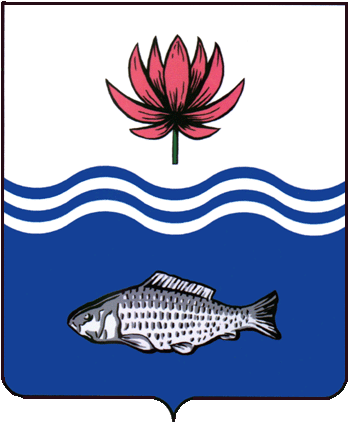 АДМИНИСТРАЦИЯ МО "ВОЛОДАРСКИЙ РАЙОН"АСТРАХАНСКОЙ ОБЛАСТИПОСТАНОВЛЕНИЕО внесении изменений в постановление администрации МО «Володарский район» от 15.02.2022 г. № 205 «Об утверждении муниципальной программы «Безопасность на территории МО «Володарский район» на 2022-2024 годы»В целях обеспечения безопасности населения от ЧС природного и техногенного характера, руководствуясь федеральными законами                                  от 21.12.1994 г. № 68-ФЗ «О защите населения и территорий от чрезвычайных ситуаций природного и техногенного характера»; от 12.02.1998 г. № 28-ФЗ «О гражданской обороне»; от 06.10.2003 г. № 131-ФЗ «Об общих принципах организации местного самоуправления в Российской Федерации» и другими законами Российской Федерации и Астраханской области  и в соответствии с решением Совета МО «Володарский район»  № 76 от 23.12.2021 г. «О бюджете МО «Володарский район» на 2022 и плановый период 2023 и 2024 годов», администрация МО «Володарский район»ПОСТАНОВЛЯЕТ:1.В приложение №1 к постановлению администрации МО «Володарский район» от 15.02.2022г. № 205 «Об утверждении муниципальной программы «Безопасность на территории МО «Володарский район» на 2022-20242 годы», раздел 2.1. подпрограммы «Предупреждение и ликвидация последствий чрезвычайных ситуаций, реализации мер пожарной безопасности на территории муниципального образования «Володарский район» на 2022-2024 годы» изложить в новой редакции, согласно приложению.2.Настоящее	постановление считать неотъемлемой частью постановления администрации МО «Володарский район» от 15.02.2022г.                    № 205 «Об утверждении муниципальной программы «Безопасность на территории МО «Володарский район» на 2022-2024 годы».3.Сектору информационных технологий организационного отдела администрации МО «Володарский район» (Поддубнов) опубликовать настоящее постановление на сайте администрации МО «Володарский район».4.И.о.главного редактора МАУ «Редакция газеты «Заря Каспия» (Королевский) опубликовать настоящее постановление в районной газете «Заря Каспия».5.Настоящее постановление вступает в силу со дня подписания.6.Контроль за исполнением настоящего постановления возложить на первого заместителя главы администрации МО «Володарский район» Курьянова Д.В.Глава администрации				                           Х.Г. ИсмухановПриложение №1к постановлению администрацииМО «Володарский район»от 12.04.2022 г. № 507Раздел 2.1. Подпрограмма«Предупреждение и ликвидация последствий чрезвычайных ситуаций, реализации мер пожарной безопасности на  территории муниципального образования «Володарский район» на 2022-2024 годы»Паспорт  подпрограммы«Предупреждение и ликвидация последствий чрезвычайных ситуаций, реализации мер пожарной безопасности на территории муниципального образования «Володарский район» на 2022-2024 годы.от 12.04.2022 г.N 507Наименование    
подпрограммы       Наименование    
подпрограммы       " Предупреждение и ликвидация последствий чрезвычайных ситуаций, реализации мер пожарной безопасности на территории   муниципального образования «Володарский  район»  на 2022-2024 годы"    " Предупреждение и ликвидация последствий чрезвычайных ситуаций, реализации мер пожарной безопасности на территории   муниципального образования «Володарский  район»  на 2022-2024 годы"    " Предупреждение и ликвидация последствий чрезвычайных ситуаций, реализации мер пожарной безопасности на территории   муниципального образования «Володарский  район»  на 2022-2024 годы"    " Предупреждение и ликвидация последствий чрезвычайных ситуаций, реализации мер пожарной безопасности на территории   муниципального образования «Володарский  район»  на 2022-2024 годы"    " Предупреждение и ликвидация последствий чрезвычайных ситуаций, реализации мер пожарной безопасности на территории   муниципального образования «Володарский  район»  на 2022-2024 годы"    " Предупреждение и ликвидация последствий чрезвычайных ситуаций, реализации мер пожарной безопасности на территории   муниципального образования «Володарский  район»  на 2022-2024 годы"    " Предупреждение и ликвидация последствий чрезвычайных ситуаций, реализации мер пожарной безопасности на территории   муниципального образования «Володарский  район»  на 2022-2024 годы"    " Предупреждение и ликвидация последствий чрезвычайных ситуаций, реализации мер пожарной безопасности на территории   муниципального образования «Володарский  район»  на 2022-2024 годы"    Цель подпрограммыЦель подпрограммыПовышение уровня защиты населения от ЧС природного и техногенного характера;  Повышение уровня защиты населения от ЧС природного и техногенного характера;  Повышение уровня защиты населения от ЧС природного и техногенного характера;  Повышение уровня защиты населения от ЧС природного и техногенного характера;  Повышение уровня защиты населения от ЧС природного и техногенного характера;  Повышение уровня защиты населения от ЧС природного и техногенного характера;  Повышение уровня защиты населения от ЧС природного и техногенного характера;  Повышение уровня защиты населения от ЧС природного и техногенного характера;  Муниципальный заказчик подпрограммыМуниципальный заказчик подпрограммыАдминистрация  МО «Володарский район»Администрация  МО «Володарский район»Администрация  МО «Володарский район»Администрация  МО «Володарский район»Администрация  МО «Володарский район»Администрация  МО «Володарский район»Администрация  МО «Володарский район»Администрация  МО «Володарский район»Задачи  
подпрограммы       Задачи  
подпрограммы       Защита населения, материальных и культурных ценностей на территорий Володарского  района от опасностей возникающих, при введении военных действий или вследствие этих действий, предупреждение и ликвидация ЧС природного и техногенного характера, создание комплексной системы экстренного оповещения района.Защита населения, материальных и культурных ценностей на территорий Володарского  района от опасностей возникающих, при введении военных действий или вследствие этих действий, предупреждение и ликвидация ЧС природного и техногенного характера, создание комплексной системы экстренного оповещения района.Защита населения, материальных и культурных ценностей на территорий Володарского  района от опасностей возникающих, при введении военных действий или вследствие этих действий, предупреждение и ликвидация ЧС природного и техногенного характера, создание комплексной системы экстренного оповещения района.Защита населения, материальных и культурных ценностей на территорий Володарского  района от опасностей возникающих, при введении военных действий или вследствие этих действий, предупреждение и ликвидация ЧС природного и техногенного характера, создание комплексной системы экстренного оповещения района.Защита населения, материальных и культурных ценностей на территорий Володарского  района от опасностей возникающих, при введении военных действий или вследствие этих действий, предупреждение и ликвидация ЧС природного и техногенного характера, создание комплексной системы экстренного оповещения района.Защита населения, материальных и культурных ценностей на территорий Володарского  района от опасностей возникающих, при введении военных действий или вследствие этих действий, предупреждение и ликвидация ЧС природного и техногенного характера, создание комплексной системы экстренного оповещения района.Защита населения, материальных и культурных ценностей на территорий Володарского  района от опасностей возникающих, при введении военных действий или вследствие этих действий, предупреждение и ликвидация ЧС природного и техногенного характера, создание комплексной системы экстренного оповещения района.Защита населения, материальных и культурных ценностей на территорий Володарского  района от опасностей возникающих, при введении военных действий или вследствие этих действий, предупреждение и ликвидация ЧС природного и техногенного характера, создание комплексной системы экстренного оповещения района.Сроки реализации муниципальной программыСроки реализации муниципальной программы2022-2024 годы2022-2024 годы2022-2024 годы2022-2024 годы2022-2024 годы2022-2024 годы2022-2024 годы2022-2024 годыИсточники финансирования подпрограммы по реализации и главным распорядителем бюджетных средствИсточники финансирования подпрограммы по реализации и главным распорядителем бюджетных средствРасходы (тыс.руб.)Расходы (тыс.руб.)Расходы (тыс.руб.)Расходы (тыс.руб.)Расходы (тыс.руб.)Расходы (тыс.руб.)Расходы (тыс.руб.)Расходы (тыс.руб.)Источники финансирования подпрограммы по реализации и главным распорядителем бюджетных средствИсточники финансирования подпрограммы по реализации и главным распорядителем бюджетных средствНаименование подпрограммыГлавный распорядитель бюджетных средствИсточник финансированияВсего2022 год2023год2024 год2024 годИсточники финансирования подпрограммы по реализации и главным распорядителем бюджетных средствИсточники финансирования подпрограммы по реализации и главным распорядителем бюджетных средств«Предупреждение и ликвидация последствий чрезвычайных ситуаций, реализации мер пожарной безопасности на территории муниципального образования «Володарский район»Финансово-экономическое управление администрации МО «Володарский район»Всего: в т.ч. 1919,3723,1598,10598,10598,10Источники финансирования подпрограммы по реализации и главным распорядителем бюджетных средствИсточники финансирования подпрограммы по реализации и главным распорядителем бюджетных средств«Предупреждение и ликвидация последствий чрезвычайных ситуаций, реализации мер пожарной безопасности на территории муниципального образования «Володарский район»Финансово-экономическое управление администрации МО «Володарский район»Средства районного бюджета1919,3723,1598,10598,10598,10Источники финансирования подпрограммы по реализации и главным распорядителем бюджетных средствИсточники финансирования подпрограммы по реализации и главным распорядителем бюджетных средств«Предупреждение и ликвидация последствий чрезвычайных ситуаций, реализации мер пожарной безопасности на территории муниципального образования «Володарский район»Финансово-экономическое управление администрации МО «Володарский район»Средства бюджета АО0,000,000,000,000,00Источники финансирования подпрограммы по реализации и главным распорядителем бюджетных средствИсточники финансирования подпрограммы по реализации и главным распорядителем бюджетных средств«Предупреждение и ликвидация последствий чрезвычайных ситуаций, реализации мер пожарной безопасности на территории муниципального образования «Володарский район»Финансово-экономическое управление администрации МО «Володарский район»Другие источники0,000,000,000,000,00Перечень мероприятий подпрограммы «Предупреждение и ликвидация последствий чрезвычайных ситуаций, реализации мер пожарной безопасности на территории муниципального образования «Володарский район»Перечень мероприятий подпрограммы «Предупреждение и ликвидация последствий чрезвычайных ситуаций, реализации мер пожарной безопасности на территории муниципального образования «Володарский район»Перечень мероприятий подпрограммы «Предупреждение и ликвидация последствий чрезвычайных ситуаций, реализации мер пожарной безопасности на территории муниципального образования «Володарский район»Перечень мероприятий подпрограммы «Предупреждение и ликвидация последствий чрезвычайных ситуаций, реализации мер пожарной безопасности на территории муниципального образования «Володарский район»Перечень мероприятий подпрограммы «Предупреждение и ликвидация последствий чрезвычайных ситуаций, реализации мер пожарной безопасности на территории муниципального образования «Володарский район»Перечень мероприятий подпрограммы «Предупреждение и ликвидация последствий чрезвычайных ситуаций, реализации мер пожарной безопасности на территории муниципального образования «Володарский район»Перечень мероприятий подпрограммы «Предупреждение и ликвидация последствий чрезвычайных ситуаций, реализации мер пожарной безопасности на территории муниципального образования «Володарский район»Перечень мероприятий подпрограммы «Предупреждение и ликвидация последствий чрезвычайных ситуаций, реализации мер пожарной безопасности на территории муниципального образования «Володарский район»№п/пНаименование мероприятияИсточник финансированияСрок исполненияОбъем финансированияОбъем финансированияОбъем финансированияОбъем финансированияОтветственный исполнитель мероприятияПланируемые результаты реализации мероприятия№п/пНаименование мероприятияИсточник финансированияСрок исполненияВсего:2022 год2023 год2024 годОтветственный исполнитель мероприятияПланируемые результаты реализации мероприятия1Мероприятия по вопросам защиты населения в области ГО и ЧСВсего: в том числе:2022-2024 годы0,000,000,000,00Отдел ГО и ЧС и МР администрации МО «Володарский район»Обеспечение необходимых условий для безопасности жизнедеятельности населения, сокращения материальных потерь от ЧС, повышение качества подготовки населения в области ГО, выполнение мероприятий по безопасности людей на водных объектах.1Мероприятия по вопросам защиты населения в области ГО и ЧСБюджет МО "Володарский район"2022-2024 годы0,000,000,000,00Отдел ГО и ЧС и МР администрации МО «Володарский район»Обеспечение необходимых условий для безопасности жизнедеятельности населения, сокращения материальных потерь от ЧС, повышение качества подготовки населения в области ГО, выполнение мероприятий по безопасности людей на водных объектах.1Мероприятия по вопросам защиты населения в области ГО и ЧСБюджет Астраханской области2022-2024 годы0,000,000,000,00Отдел ГО и ЧС и МР администрации МО «Володарский район»Обеспечение необходимых условий для безопасности жизнедеятельности населения, сокращения материальных потерь от ЧС, повышение качества подготовки населения в области ГО, выполнение мероприятий по безопасности людей на водных объектах.1Мероприятия по вопросам защиты населения в области ГО и ЧСДругие источники2022-2024 годы0,000,000,000,00Отдел ГО и ЧС и МР администрации МО «Володарский район»Обеспечение необходимых условий для безопасности жизнедеятельности населения, сокращения материальных потерь от ЧС, повышение качества подготовки населения в области ГО, выполнение мероприятий по безопасности людей на водных объектах.2Учеба в УМЦ ГО и ЧС АОВсего:                                                      в том числе:2022-2024 годы90,0030,030,030,10Отдел ГО и ЧС и МР администрации МО «Володарский район»Обеспечение необходимых условий для безопасности жизнедеятельности населения, сокращения материальных потерь от ЧС, повышение качества подготовки населения в области ГО, выполнение мероприятий по безопасности людей на водных объектах.2Учеба в УМЦ ГО и ЧС АОБюджет МО "Володарский район"2022-2024 годы90,0030,030,030,0Отдел ГО и ЧС и МР администрации МО «Володарский район»Обеспечение необходимых условий для безопасности жизнедеятельности населения, сокращения материальных потерь от ЧС, повышение качества подготовки населения в области ГО, выполнение мероприятий по безопасности людей на водных объектах.2Учеба в УМЦ ГО и ЧС АОБюджет Астраханской области2022-2024 годы0,000,000,000,00Отдел ГО и ЧС и МР администрации МО «Володарский район»Обеспечение необходимых условий для безопасности жизнедеятельности населения, сокращения материальных потерь от ЧС, повышение качества подготовки населения в области ГО, выполнение мероприятий по безопасности людей на водных объектах.2Учеба в УМЦ ГО и ЧС АОДругие источники2022-2024 годы0,000,000,000,00Отдел ГО и ЧС и МР администрации МО «Володарский район»Обеспечение необходимых условий для безопасности жизнедеятельности населения, сокращения материальных потерь от ЧС, повышение качества подготовки населения в области ГО, выполнение мероприятий по безопасности людей на водных объектах.3Услуги доступа к сети VPN-MPLS по обслуживанию КСЭОН Всего:                                                      в том числе:2021-2023 годы270,090,090,090,0Отдел ГО и ЧС и МР администрации МО «Володарский район»Обеспечение необходимых условий для безопасности жизнедеятельности населения, сокращения материальных потерь от ЧС, повышение качества подготовки населения в области ГО, выполнение мероприятий по безопасности людей на водных объектах.3Услуги доступа к сети VPN-MPLS по обслуживанию КСЭОН Бюджет МО "Володарский район"2021-2023 годы270,090,090,090,0Отдел ГО и ЧС и МР администрации МО «Володарский район»Обеспечение необходимых условий для безопасности жизнедеятельности населения, сокращения материальных потерь от ЧС, повышение качества подготовки населения в области ГО, выполнение мероприятий по безопасности людей на водных объектах.3Услуги доступа к сети VPN-MPLS по обслуживанию КСЭОН Бюджет Астраханской области2021-2023 годы0,000,000,000,00Отдел ГО и ЧС и МР администрации МО «Володарский район»Обеспечение необходимых условий для безопасности жизнедеятельности населения, сокращения материальных потерь от ЧС, повышение качества подготовки населения в области ГО, выполнение мероприятий по безопасности людей на водных объектах.3Услуги доступа к сети VPN-MPLS по обслуживанию КСЭОН Другие источники2021-2023 годы0,000,000,000,00Отдел ГО и ЧС и МР администрации МО «Володарский район»Обеспечение необходимых условий для безопасности жизнедеятельности населения, сокращения материальных потерь от ЧС, повышение качества подготовки населения в области ГО, выполнение мероприятий по безопасности людей на водных объектах.4Опиловка Всего:                                                      в том числе:2022-2024 годы120,040,040,040,0Отдел ГО и ЧС и МР администрации МО «Володарский район»Обеспечение необходимых условий для безопасности жизнедеятельности населения, сокращения материальных потерь от ЧС, повышение качества подготовки населения в области ГО, выполнение мероприятий по безопасности людей на водных объектах.4Опиловка Бюджет МО "Володарский район"2022-2024 годы120,040,040,040,0Отдел ГО и ЧС и МР администрации МО «Володарский район»Обеспечение необходимых условий для безопасности жизнедеятельности населения, сокращения материальных потерь от ЧС, повышение качества подготовки населения в области ГО, выполнение мероприятий по безопасности людей на водных объектах.4Опиловка Бюджет Астраханской области2022-2024 годы0,000,000,000,00Отдел ГО и ЧС и МР администрации МО «Володарский район»Обеспечение необходимых условий для безопасности жизнедеятельности населения, сокращения материальных потерь от ЧС, повышение качества подготовки населения в области ГО, выполнение мероприятий по безопасности людей на водных объектах.4Опиловка Другие источники2022-2024 годы0,000,000,000,00Отдел ГО и ЧС и МР администрации МО «Володарский район»Обеспечение необходимых условий для безопасности жизнедеятельности населения, сокращения материальных потерь от ЧС, повышение качества подготовки населения в области ГО, выполнение мероприятий по безопасности людей на водных объектах.6Приобретение мешкотарыВсего:                                                      в том числе:2022-2024 годы150,050,050,050,0Отдел ГО и ЧС и МР администрации МО «Володарский район»Обеспечение необходимых условий для безопасности жизнедеятельности населения, сокращения материальных потерь от ЧС, повышение качества подготовки населения в области ГО, выполнение мероприятий по безопасности людей на водных объектах.6Приобретение мешкотары2022-2024 годыОтдел ГО и ЧС и МР администрации МО «Володарский район»Обеспечение необходимых условий для безопасности жизнедеятельности населения, сокращения материальных потерь от ЧС, повышение качества подготовки населения в области ГО, выполнение мероприятий по безопасности людей на водных объектах.6Приобретение мешкотарыБюджет МО "Володарский район"2022-2024 годы150,050,050,050,0Отдел ГО и ЧС и МР администрации МО «Володарский район»Обеспечение необходимых условий для безопасности жизнедеятельности населения, сокращения материальных потерь от ЧС, повышение качества подготовки населения в области ГО, выполнение мероприятий по безопасности людей на водных объектах.6Приобретение мешкотарыБюджет Астраханской области2022-2024 годы0,000,000,000,00Отдел ГО и ЧС и МР администрации МО «Володарский район»Обеспечение необходимых условий для безопасности жизнедеятельности населения, сокращения материальных потерь от ЧС, повышение качества подготовки населения в области ГО, выполнение мероприятий по безопасности людей на водных объектах.6Приобретение мешкотарыДругие источники2022-2024 годы0,000,000,000,00Отдел ГО и ЧС и МР администрации МО «Володарский район»Обеспечение необходимых условий для безопасности жизнедеятельности населения, сокращения материальных потерь от ЧС, повышение качества подготовки населения в области ГО, выполнение мероприятий по безопасности людей на водных объектах.7Приобретение блока управления сиренами БУС-МС-380 с управлением по IPВсего: в том числе:2022-2024 годы453,0151,0151,0151,0Отдел ГО и ЧС и МР администрации МО «Володарский район»Обеспечение необходимых условий для безопасности жизнедеятельности населения, сокращения материальных потерь от ЧС, повышение качества подготовки населения в области ГО, выполнение мероприятий по безопасности людей на водных объектах.7Приобретение блока управления сиренами БУС-МС-380 с управлением по IPБюджет МО "Володарский район"2022-2024 годы453,0151,0151,0151,0Отдел ГО и ЧС и МР администрации МО «Володарский район»Обеспечение необходимых условий для безопасности жизнедеятельности населения, сокращения материальных потерь от ЧС, повышение качества подготовки населения в области ГО, выполнение мероприятий по безопасности людей на водных объектах.7Приобретение блока управления сиренами БУС-МС-380 с управлением по IPБюджет Астраханской области2022-2024 годы0,000,000,000,00Отдел ГО и ЧС и МР администрации МО «Володарский район»Обеспечение необходимых условий для безопасности жизнедеятельности населения, сокращения материальных потерь от ЧС, повышение качества подготовки населения в области ГО, выполнение мероприятий по безопасности людей на водных объектах.7Приобретение блока управления сиренами БУС-МС-380 с управлением по IPДругие источники2022-2024 годы0,000,000,000,00Отдел ГО и ЧС и МР администрации МО «Володарский район»Обеспечение необходимых условий для безопасности жизнедеятельности населения, сокращения материальных потерь от ЧС, повышение качества подготовки населения в области ГО, выполнение мероприятий по безопасности людей на водных объектах.7Приобретение блока управления сиренами БУС-МС-380 с управлением по IPДругие источники2022-2024 годы0,000,000,000,00Отдел ГО и ЧС и МР администрации МО «Володарский район»Обеспечение необходимых условий для безопасности жизнедеятельности населения, сокращения материальных потерь от ЧС, повышение качества подготовки населения в области ГО, выполнение мероприятий по безопасности людей на водных объектах.9Противопаводковые мероприятия Всего:                                                      в том числе:2022-2024 годы671,3307,1182,10182,10Отдел ГО и ЧС и МР администрации МО «Володарский район»Обеспечение необходимых условий для безопасности жизнедеятельности населения, сокращения материальных потерь от ЧС, повышение качества подготовки населения в области ГО, выполнение мероприятий по безопасности людей на водных объектах.9Противопаводковые мероприятия Бюджет МО "Володарский район"2022-2024 годы671,3307,1182,1018210Отдел ГО и ЧС и МР администрации МО «Володарский район»Обеспечение необходимых условий для безопасности жизнедеятельности населения, сокращения материальных потерь от ЧС, повышение качества подготовки населения в области ГО, выполнение мероприятий по безопасности людей на водных объектах.9Противопаводковые мероприятия Бюджет Астраханской области2022-2024 годы0,000,000,000,00Отдел ГО и ЧС и МР администрации МО «Володарский район»Обеспечение необходимых условий для безопасности жизнедеятельности населения, сокращения материальных потерь от ЧС, повышение качества подготовки населения в области ГО, выполнение мероприятий по безопасности людей на водных объектах.9Противопаводковые мероприятия Другие источники2022-2024 годы0,000,000,000,00Отдел ГО и ЧС и МР администрации МО «Володарский район»Обеспечение необходимых условий для безопасности жизнедеятельности населения, сокращения материальных потерь от ЧС, повышение качества подготовки населения в области ГО, выполнение мероприятий по безопасности людей на водных объектах.10Оценка эффективности защиты объекта информацииВсего:                                                      в том числе:2022-2024 годы90,030,030,030,0Отдел ГО и ЧС и МР администрации МО «Володарский район»Обеспечение необходимых условий для безопасности жизнедеятельности населения, сокращения материальных потерь от ЧС, повышение качества подготовки населения в области ГО, выполнение мероприятий по безопасности людей на водных объектах.10Оценка эффективности защиты объекта информацииБюджет МО "Володарский район"2022-2024 годы90,030,030,030,0Отдел ГО и ЧС и МР администрации МО «Володарский район»Обеспечение необходимых условий для безопасности жизнедеятельности населения, сокращения материальных потерь от ЧС, повышение качества подготовки населения в области ГО, выполнение мероприятий по безопасности людей на водных объектах.10Оценка эффективности защиты объекта информацииБюджет Астраханской области2022-2024 годы0,000,000,000,00Отдел ГО и ЧС и МР администрации МО «Володарский район»Обеспечение необходимых условий для безопасности жизнедеятельности населения, сокращения материальных потерь от ЧС, повышение качества подготовки населения в области ГО, выполнение мероприятий по безопасности людей на водных объектах.10Оценка эффективности защиты объекта информацииДругие источники2022-2024 годы0,000,000,000,00Отдел ГО и ЧС и МР администрации МО «Володарский район»Обеспечение необходимых условий для безопасности жизнедеятельности населения, сокращения материальных потерь от ЧС, повышение качества подготовки населения в области ГО, выполнение мероприятий по безопасности людей на водных объектах.11Услуги спецсвязи, конверты (секретка)Всего:                                                      в том числе:2022-2024 годы75,025,025,025,0Отдел ГО и ЧС и МР администрации МО «Володарский район»11Услуги спецсвязи, конверты (секретка)Бюджет МО "Володарский район"2022-2024 годы75,025,025,025,0Отдел ГО и ЧС и МР администрации МО «Володарский район»11Услуги спецсвязи, конверты (секретка)Бюджет Астраханской области2022-2024 годы0,000,000,000,00Отдел ГО и ЧС и МР администрации МО «Володарский район»11Услуги спецсвязи, конверты (секретка)Другие источники2022-2024 годы0,000,000,000,00Отдел ГО и ЧС и МР администрации МО «Володарский район»                                   ИТОГО: по подпрограмме                                   ИТОГО: по подпрограмме                                   ИТОГО: по подпрограмме                                   ИТОГО: по подпрограмме1919,3723,1598,10598,10